تبلیغات در اینستاگرام را به متخصصین بازاریابی اینترنتی بسپاریداینستاگرام در حال حاضر محبوب ترین شبکه اجتماعی مبتنی بر تلفن های همراه است. این شبکه اجتماعی که یک سرویس ساده اشتراک گذاری عکس و ویدیو می باشد، در سال ۲۰۱۰ توسط کوین سیستروم و مایک کریگر راه اندازی شد و طی مدت دو سال به ۱۰۰ میلیون کاربر رسید. اینستاگرام در سال ۲۰۱۲ توسط فیس بوک خریداری شد و توانست با سرعتی خیره کننده به بالاترین میزان رشد در جذب کاربران برسد.واقعیت هایی درباره اینستاگراماینستاگرام در حال حاضر بیش از ۴۰۰ میلیون کاربر فعال دارد و روزانه ۸۰ میلیون عکس در آن منتشر میشود. این تصاویر فقط طی یک روز ۳٫۵ میلیارد بار توسط کاربران شبکه لایک میشوند. جالب است بدانید ۷۰% اعضای اینستاگرام خارج از ایالات متحده هستند و از اینرو این سرویس مورد استفاده ملل و اقوام بیشماری در جهان است.تبلیغات در اینستاگرام چرا اینقدر مهم شده است؟تبلیغات در اینستاگرام بواسطه تصویر محور بودن آن، قدرت بالایی در جهت دهی به افکار عمومی دارد. مردم بسادگی با آن ارتباط برقرار کرده و با آن تعامل میکنند. از اینرو برندهای پرمصرف، بهتربن فرصت را برای عرضه خود به عموم مردم دارند.اینستاگرام محیطی الهامبخش را برای مردم بوجود آورده که آنها ساعتها وقت خود را صرف جستجو و ایده گرفتن از محتوای جذابش می کنند و می توانند براحتی با تولید محتوای خلاقانه در مرکز توجه اطرافیان خود قرار گیرند.اینستاگرام با ۴۰۰ میلیون کاربر فعال بزرگترین جامعه پرشور و محبوب دنیاست. این شبکه اجتماعی مبتنی بر تلفن همراه است و به همین دلیل دسترسی به آن در تمام ساعات شبانه روز ممکن شده است.اینستاگرام محبوب ترین شبکه اجتماعی در ایراناز اواخر سال ۹۱ و همزمان با ارائه نسل سوم تلفن همراه در کشور که استفاده از اینترنت پرسرعت را میسر میکرد، تقاضا برای خرید گوشی های موبایل هوشمند و انواع تبلت بشدت افزایش پیدا کرد. اینستاگرام بواسطه داشتن رابط کاربری ساده و تصویر محور آن به سرعت در بین جامعه ایرانی رواج یافت و بخش عمده تبلیغات در شبکه های اجتماعی را به خود تخصیص داد.براساس تحقیقات ما حدود ۲۰ میلیون کاربر ایرانی از شبکه اجتماعی اینستاگرام استفاده میکنند. که از این تعداد حدود ۱۵ میلیون کاربر فعال هستند و علاوه بر گشت زنی در فضای این شبکه اجتماعی، در تولید محتوا نیز سهم دارند.در حال حاضر از هر دو ایرانی، یکنفر گوشی هوشمند تلفن همراه در اختیار دارد. این درحالیست که در سال ۹۲ فقط ۲ میلیون نفر گوشی هوشمند داشتند و بواسطه ارائه بستر اینترنت پرسرعت روی موبایل و همچنین همه گیر شدن اپلیکیشن های کاربردی ارتباطی این تعداد به ۴۰ میلیون کاربر تا پایان سال ۹۴ افزایش یافت.طبق تحقیقات ما و آمارهای موجود حدود ۶۸% کاربران اینستاگرام خانم ها هستند. بنابراین کسب و کارهایی که محصولات و خدماتی برای این قشر از جامعه دارند می توانند با یک برنامه ریزی صحیح بخت خود را برای موفقیت در این بازار رقابتی به طرز چشمگیری افزایش دهند.چگونه در اینستاگرام موفق شویم؟اگر برای حضور جدی در این شبکه اجتماعی آماده هستید باید در وهله نخست اهداف کوتاه مدت و بلند مدت خود را تبیین کنید و سپس با برنامه ریزی علمی و استراتژی صحیح و گام به گام خود را به شایستگی به مخاطبان خود معرفی کرده و آنها را با خود همراه کنید. برای این منظور و همچنین طراحی هوشمندانه و پایه ریزی مناسب حرکت خود در شبکه اجتماعی اینستاگرام اکیدا توصیه میکنیم کار را به متخصصین آگاه و باتجربه بازاریابی اینترنتی بسپارید. داشتن نمونه پروژه های موفق و مشتریانی بزرگ شاخص خوبی برای انتخاب آگاهانه یک مشاور بازاریابی خبره است.چرا بینا برند انتخابی آگاهانه است؟بینابرند با در اختیار داشتن کارشناسان مجرب بازاریابی و برندینگ، تاکنون دهها کمپین تبلیغاتی شاخص در شبکه اجتماعی اینستاگرام برای شرکتها و برندهای صاحبنام اجرا کرده است.بینابرند مشاوری دلسوز و بیناست و برای موفقیت کسب و کار شما برنامه دارد. هدف ما صرفا افزایش فالوور صفحه هواداری شما در اینستاگرام نیست. ما با توجه به نوع مخاطبان و اهداف شما، پیام و سناریوی تبلیغاتی را طراحی میکنیم و در جامعه ای بزرگ آن را بصورتی جذاب منتشر می کنیم. اما این تازه آغاز راهست.خلاقیت در تولید محتوای هدفمند و ایجاد ارتباط نزدیک با مخاطبان در اولویت بازاریابی در شبکه های اجتماعی قرار دارد. از این رو بینابرند برای حضور موفق و بالابردن میزان تعامل هواداران در کنار شماست و برای تبدیل آنها به مشتری نهایی برنامه ریزی می کند.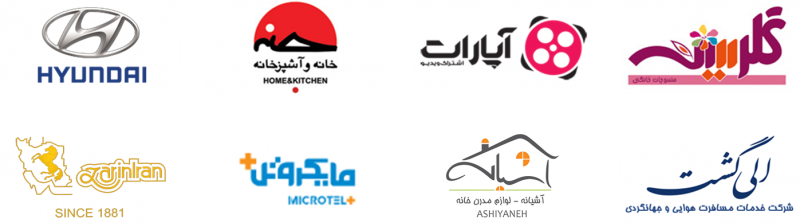 برای آشنایی با پروژه های ما در اینستاگرام به وب سایت www.binabrand.com مراجعه فرمایید.لینک منبع 